附件：专题实践项目：“深耕厚植”基层社会调研项目申报方案一、实践主题“深耕厚植”基层社会调研项目包括以下两个主题：（1）《如何实现城乡基层治理体系和治理能力现代化》通过对乡镇街道、村居两委、基层网格、社工组织、工商企业、大中小学等进行问卷调查和访谈，了解城乡基层治理的顶层设计、政策创新、行动者网络、共建共治共享机制等内容，以掌握城乡基层治理面临的问题及实际需求，并分析推动实现基层治理体系和治理能力现代化的关键因素。（2）《农村改革试验区的项目选择和当地需求的契合度分析》通过对农村改革试验区内的基层干部、农户、龙头企业和家庭农场等主体进行问卷调研和访谈，了解这些主体对农村改革的具体需求，以及这些主体对当前本土改革项目的认知和评价，探索农村改革试验区项目的选择逻辑，归纳农村改革试验区项目推行的机制，掌握农村改革试验区项目推行的现实经验和困境，进而判断试验项目选择与当地需求的契合度。二、实践时间和地点与学校暑期社会实践时间安排同步，历时2023年整个暑期（7至8月）。实践地点：云南鹤庆县、黑龙江杜尔伯特县、湖南永顺县、甘肃永靖县、内蒙古奈曼旗、安徽萧县、河北曲阳县、阜平县、陕西洛南县、商州区、河南社旗县、山西天镇县、云州区和武乡县等全国范围内的脱贫摘帽县，将结合实践队需求和地方实际情况进行协商匹配。三、实践内容北京师范大学政府管理学院为本次专题实践项目提供支持，包括建立指导老师和带队队长的队伍体系，与各实践地点进行前期沟通，为实践队及队员提供研究问题、访谈提纲、行前调研方法培训等，助力各队在实践中对相关主题开展深入学习与研究。表 “深耕厚植”基层社会调研实践内容四、实践开展形式线下实地调研五、队伍要求活动为队伍匹配指导老师与带队队长，目前面向全校招募4至6支队伍，每队人数5至10人，队伍成员要求为北京师范大学全日制在校学生，不限专业。六、在读学生招募要求1.具有兼济天下的公益情怀，对相关主题有浓厚兴趣，愿意用专业科学的理论和身体力行的实践助力基层发展；2.能够积极发挥专业所长，能够熟练使用SPSS或Stata等统计软件，具有文稿写作和视频制作特长者优先；3.成绩优良、综合素质高、沟通力强，做事积极主动、认真负责，具备团队合作精神；4.在校期间积极参加各项活动，个人组织能力强，中共党员、优秀学生干部和学生社团骨干优先。七、报名链接https://www.wjx.cn/vm/mECvC0M.aspx八、整体安排1.报名阶段（负责人5月19日至5月22日；成员5月19日至5月29日）有意向申报暑期社会实践项目并担任实践队项目负责人的学生在5月22日（周一）17:00前通过报名链接提交报名信息。项目组5月22日（周一）24:00前通知入选学生。有意向成为暑期社会实践项目成员的学生在5月29日（周一）17:00前通过报名链接提交报名信息。项目组5月31日（周三）17:00前通知入选学生。2.主题项目申报（5月23日至5月24日）各实践队项目负责人按照学校要求在系统填报项目申请书，提交安全责任书、家长/监护人知情同意书等相关附件。3.主题项目初审（5月24日至5月26日）项目组对各申报项目进行初评审，通过初评的项目着手筹备立项答辩。4.立项答辩（5月28日）各实践队项目负责人参加立项答辩，答辩完成后，校团委、党委学生工作部公示并确定立项团队名单。5.组队与系统申报（6月3日至6月5日）成功立项的实践队在已报名成员中招募成员并完成组队，同时完成系统填报。6.培训阶段（6月）入选学生参与暑期社会实践活动相关内容培训，认真做好社会实践前的各项准备工作。7.实施阶段（6月中旬至8月底）全体实践项目负责人和项目成员代表参加由学校统一组织的暑期社会实践出征仪式，并根据方案参与暑期社会实践活动，期间定期向领队教师报备进展情况及安全情况，积极通过各类新媒体平台及时发布实践动态。8.总结阶段（9月）活动总结，整理并提交实践成果。九、其他其他未尽事宜将于答疑群内公示解答，请有意向参与的同学扫码入群；若人数达上限，请添加工作人员微信（张桓浩：BNUZ2022，李心影：Y13183242，易帆：lovejm20211026，备注：深耕厚植）联系入群。阶段主要内容准备阶段（6月）1.结合调研地实际情况，检查前期的调研计划、调研思路、研究方法、时间安排，如有问题，及时进行修改2.抽样选取调研对象3.联系调查对象，及时沟通调研阶段（7月、8月）1.根据问卷或访谈提纲展开调研，进入基层搜集各方面资料2.做好时间、人员、物资的协调工作3.准备应急预案，注意健康安全 中期讨论（7月底）1.调研过程中，总结和交流调研工作经验2.做好时间、人员、物资的协调工作3.对已取得调研成果进行阶段性整理和展示4.根据中期讨论的结果，如有问题及时在后续调研中完善资料整理（8月下旬）1.对资料及数据进行整理2.队伍内成员充分交流意见，对调研资料进行讨论3.运用SPSS、Stata等软件，对实地调研的资料进行研究和分析形成研究成果（8月底）1.根据分析，得出研究结论2.形成研究成果，撰写调查报告或论文3.对社会实践活动进行总结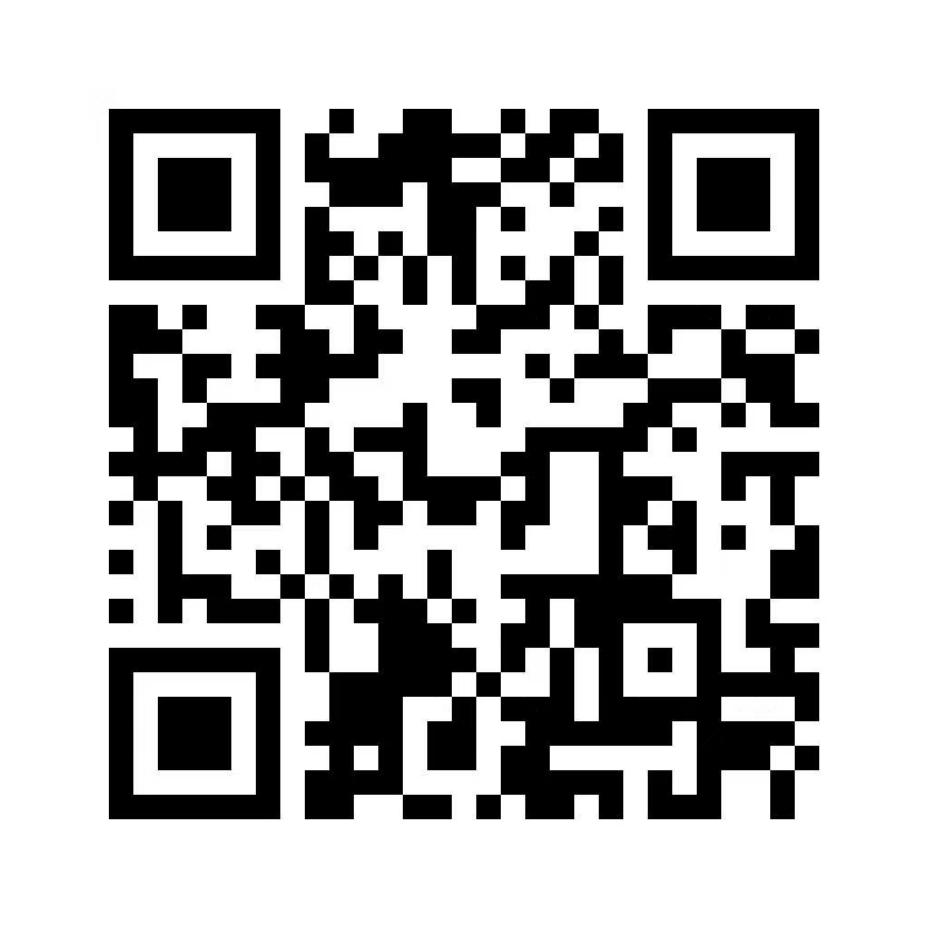 